1-2. Gyakorlat anyaga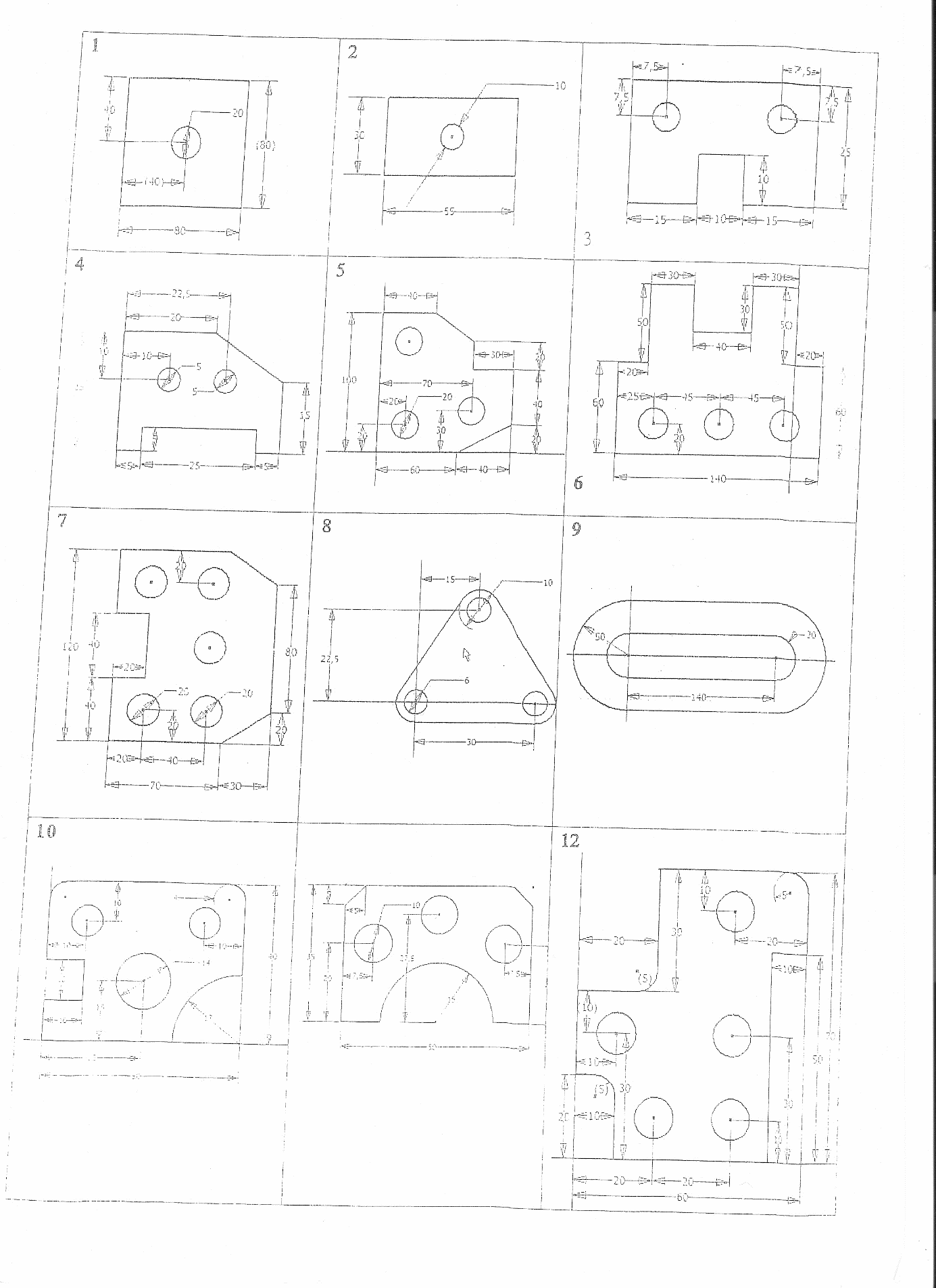 2. Gyakorlat anyaga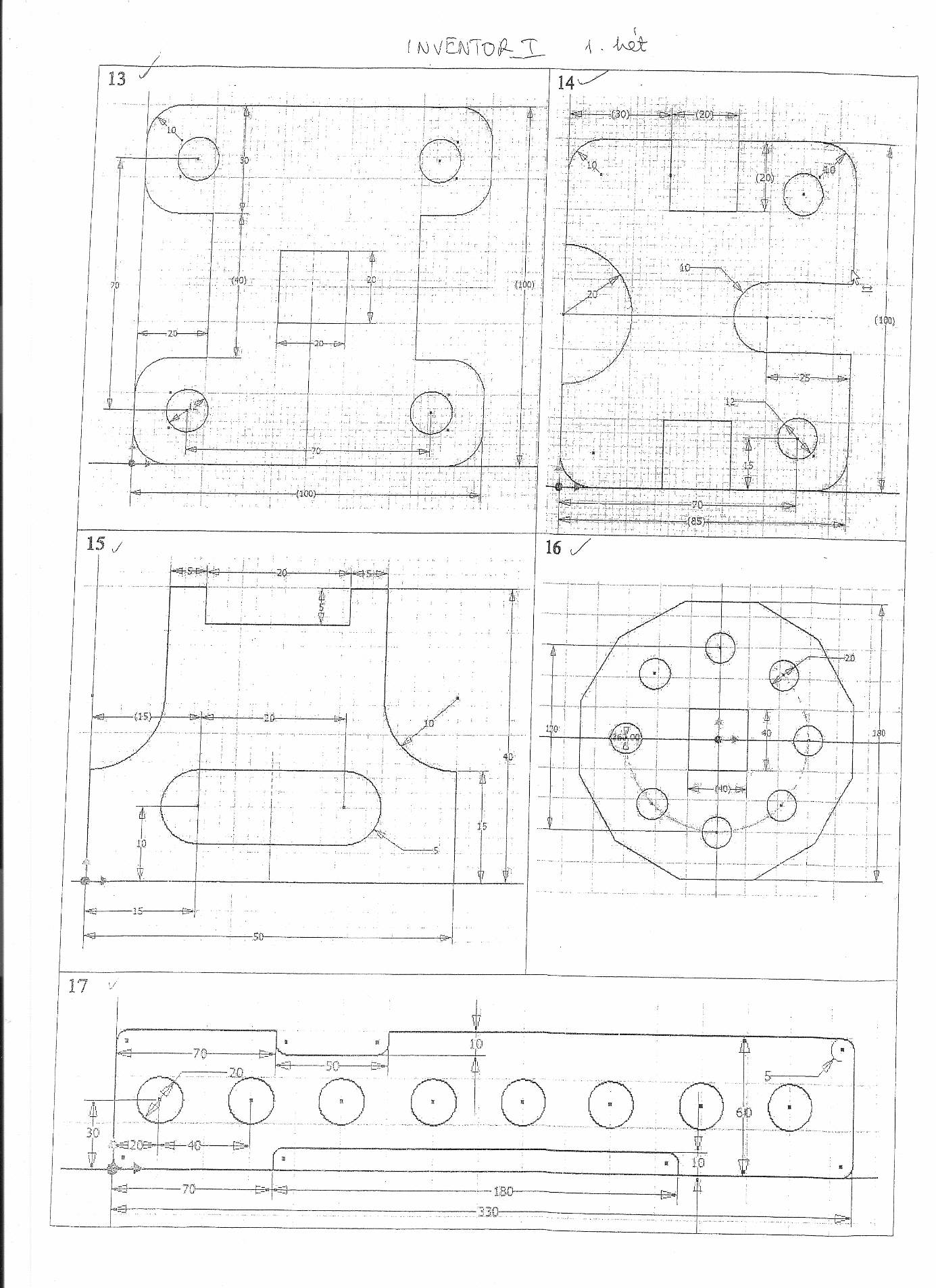 3. Gyakorlat anyaga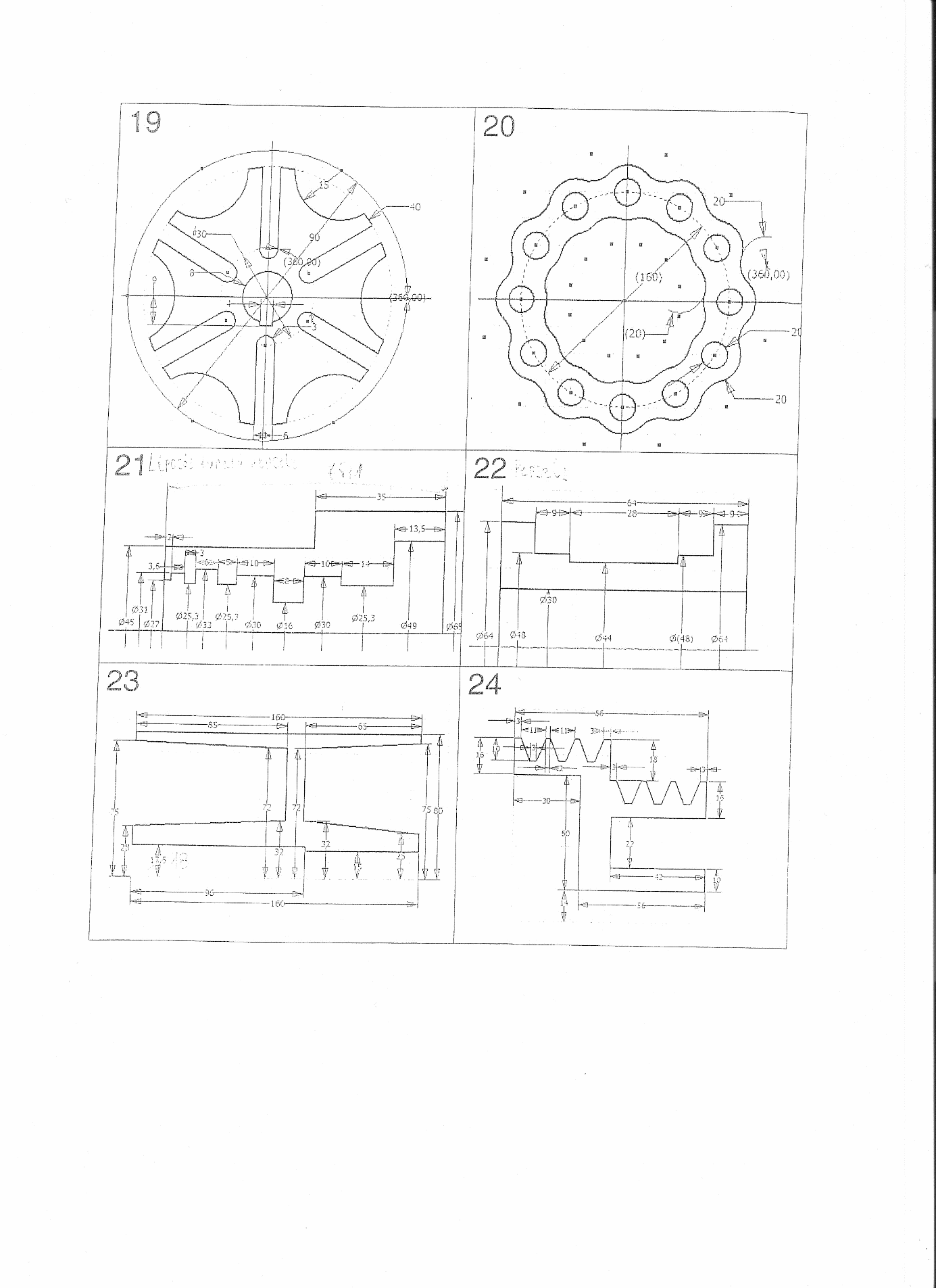 4. Gyakorlat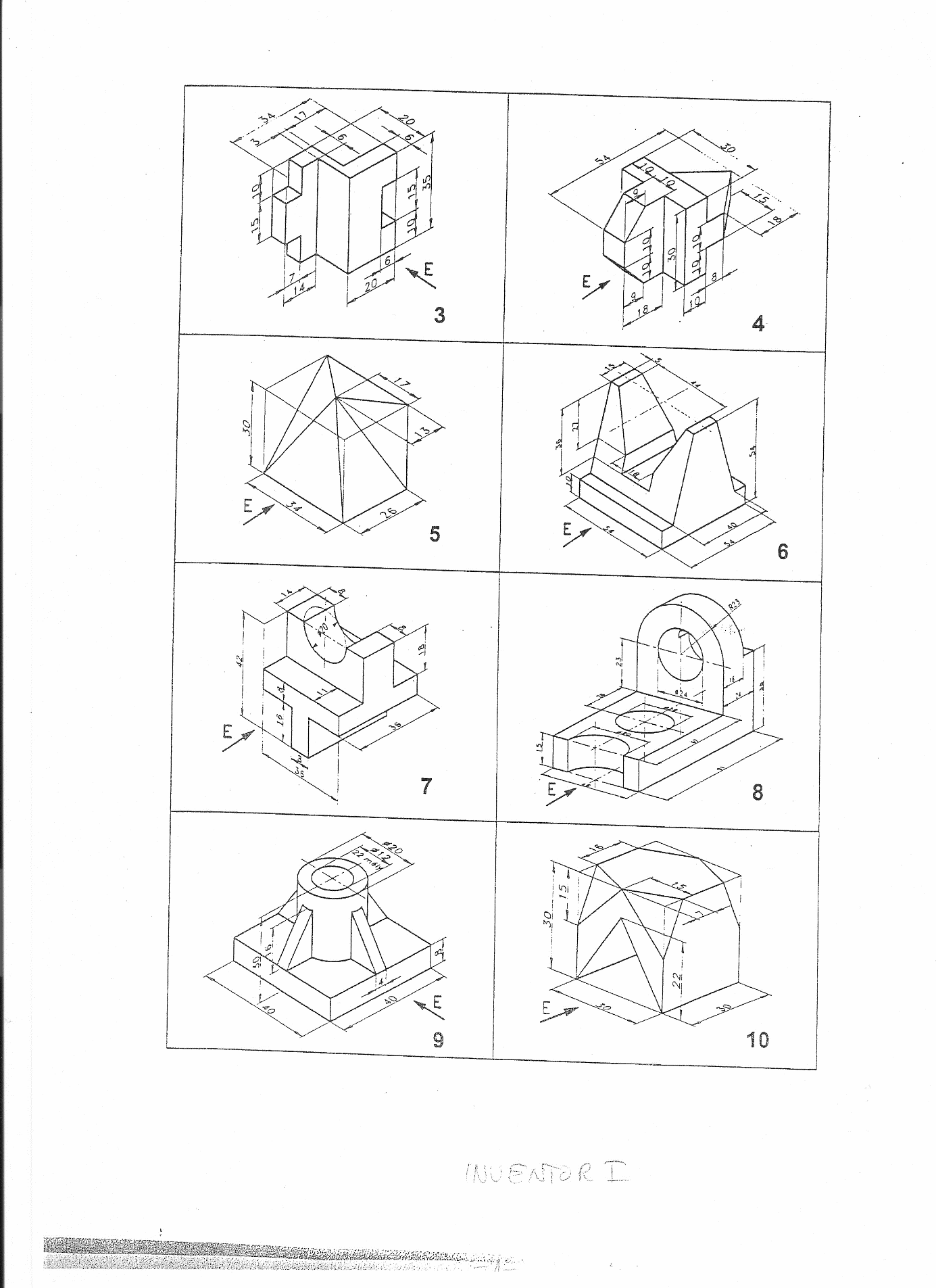 4. Gyakorlat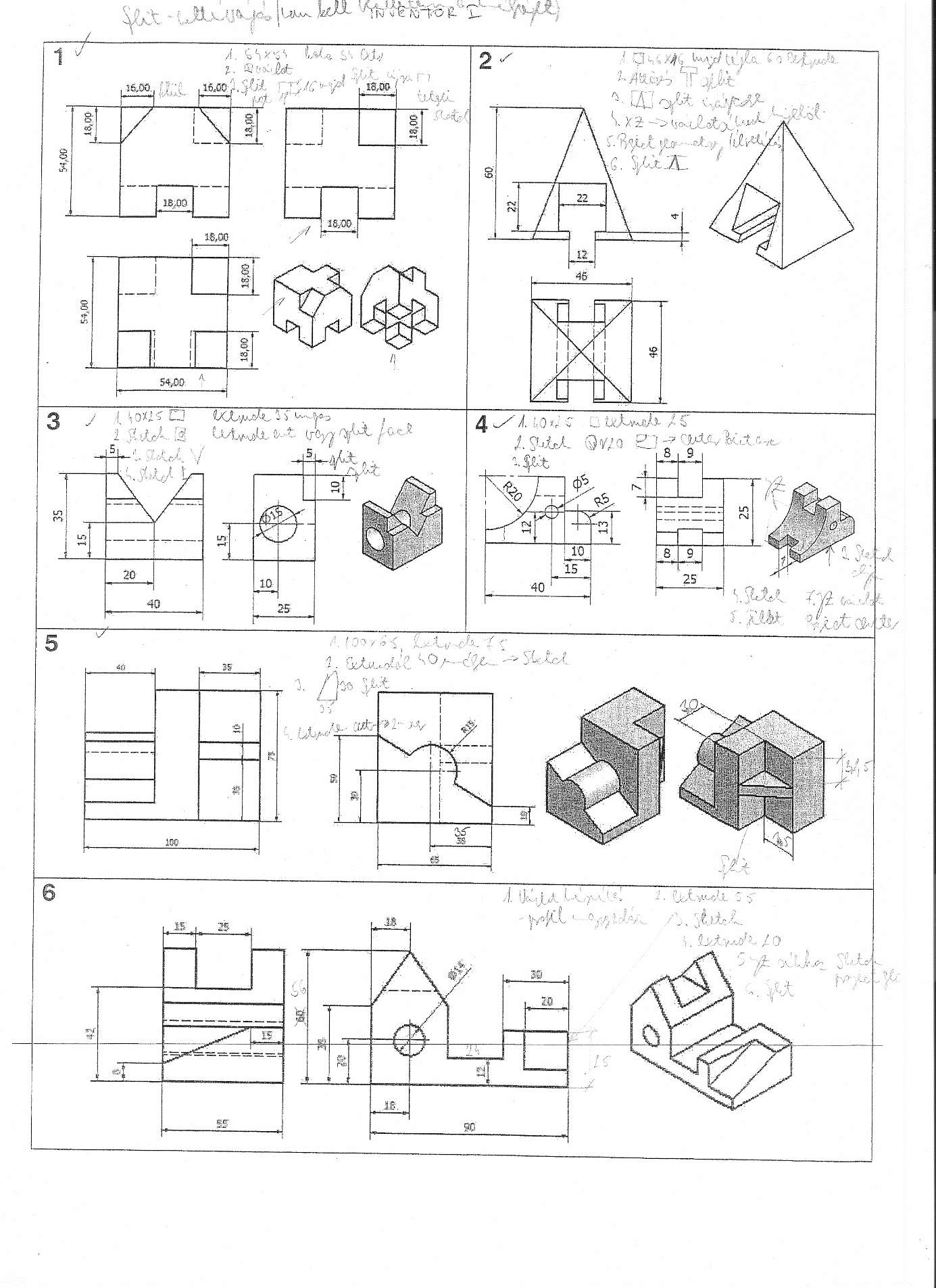 5. Gyakorlat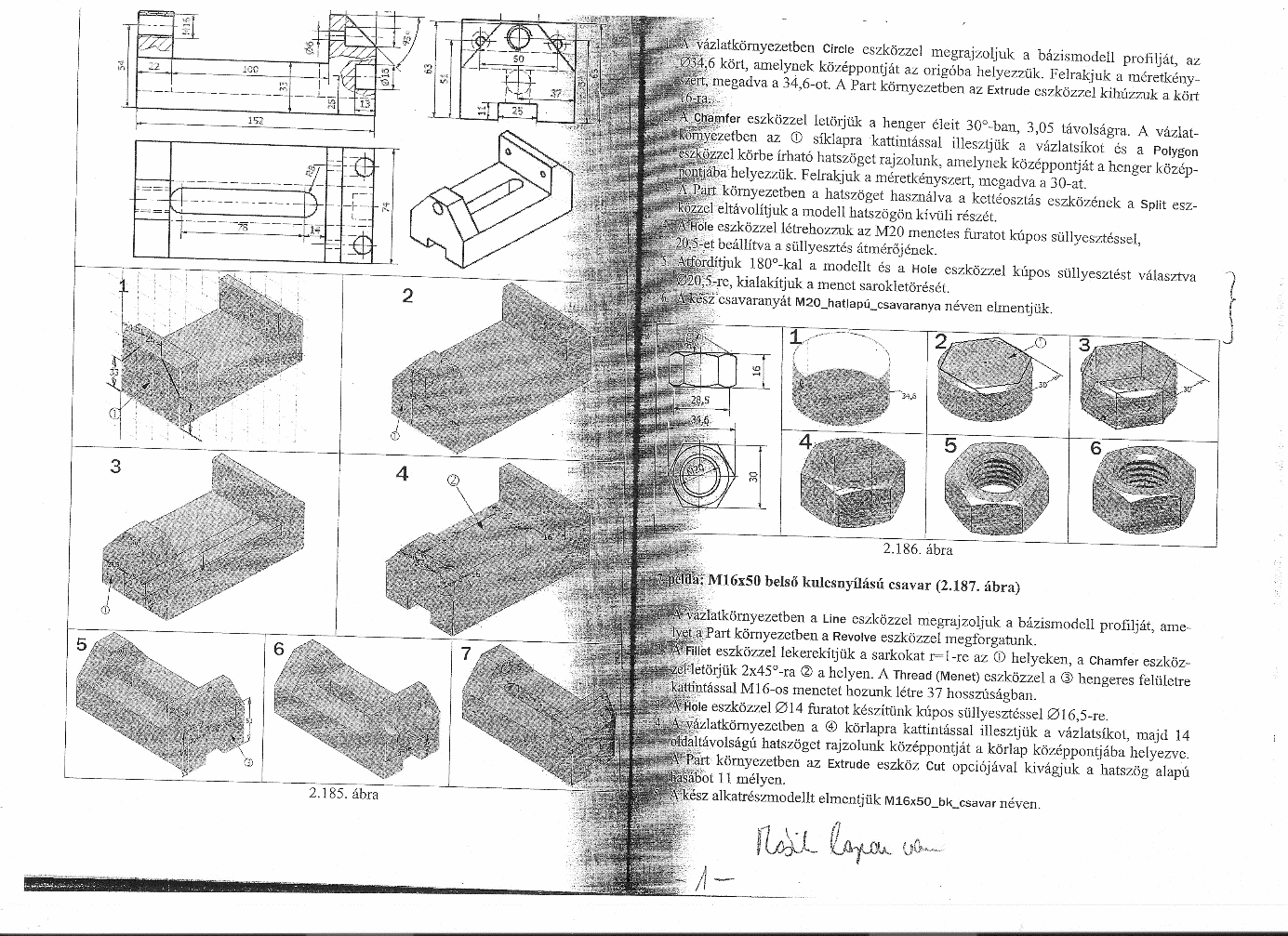 5. Gyakorlat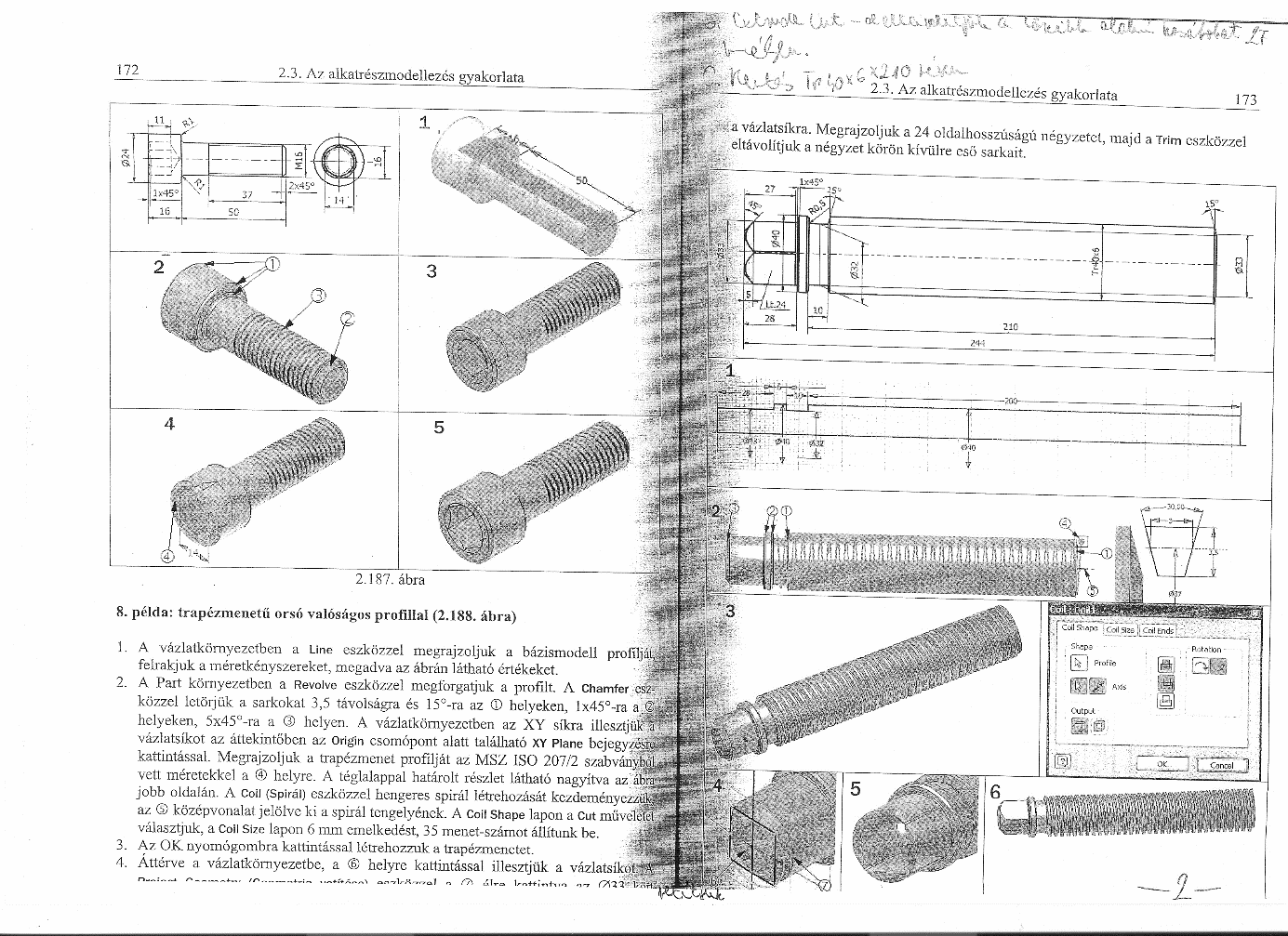 6-7. Gyakorlat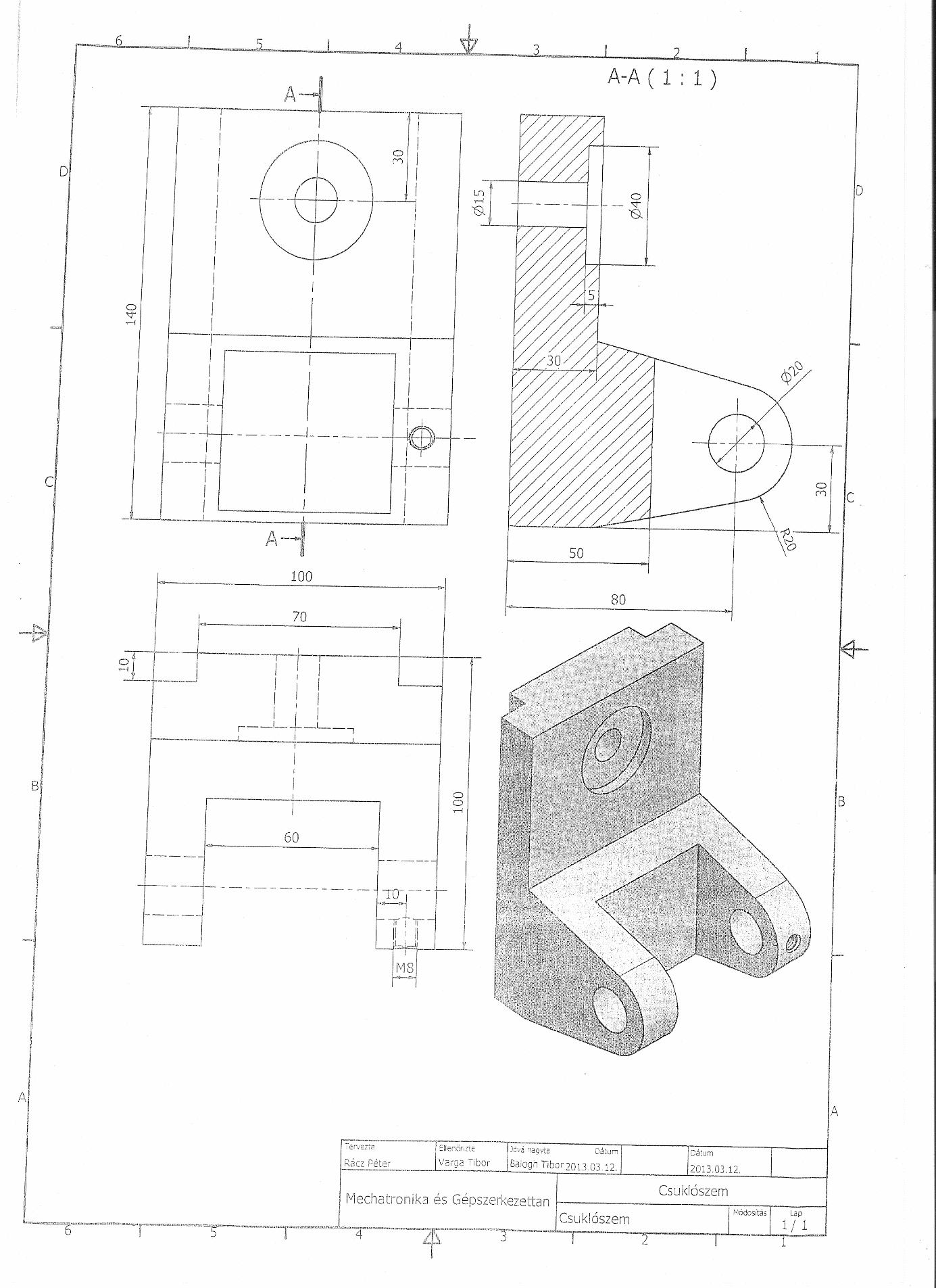 6-7. Gyakorlat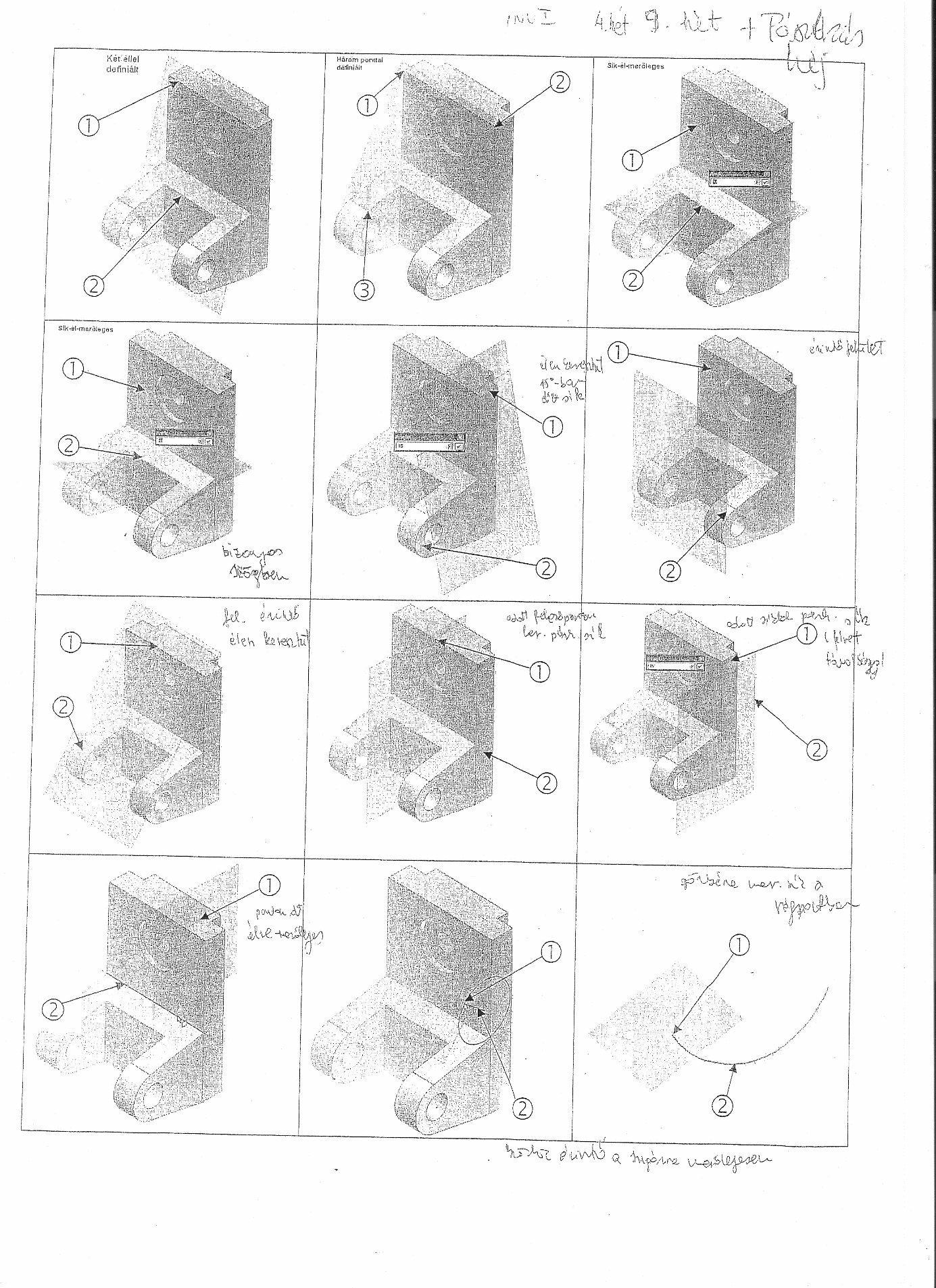 7-8. Gyakorlat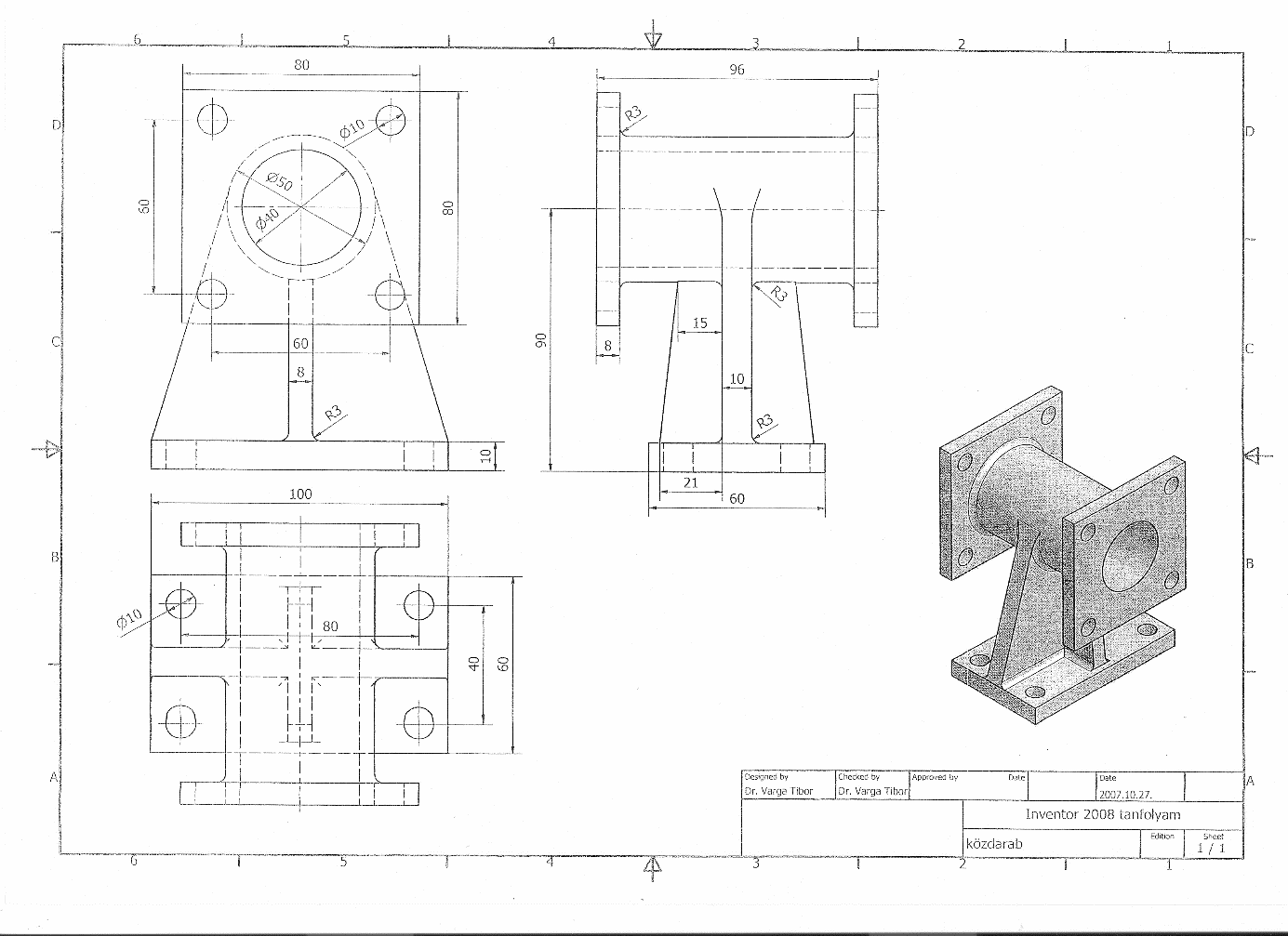 8-9. Gyakorlat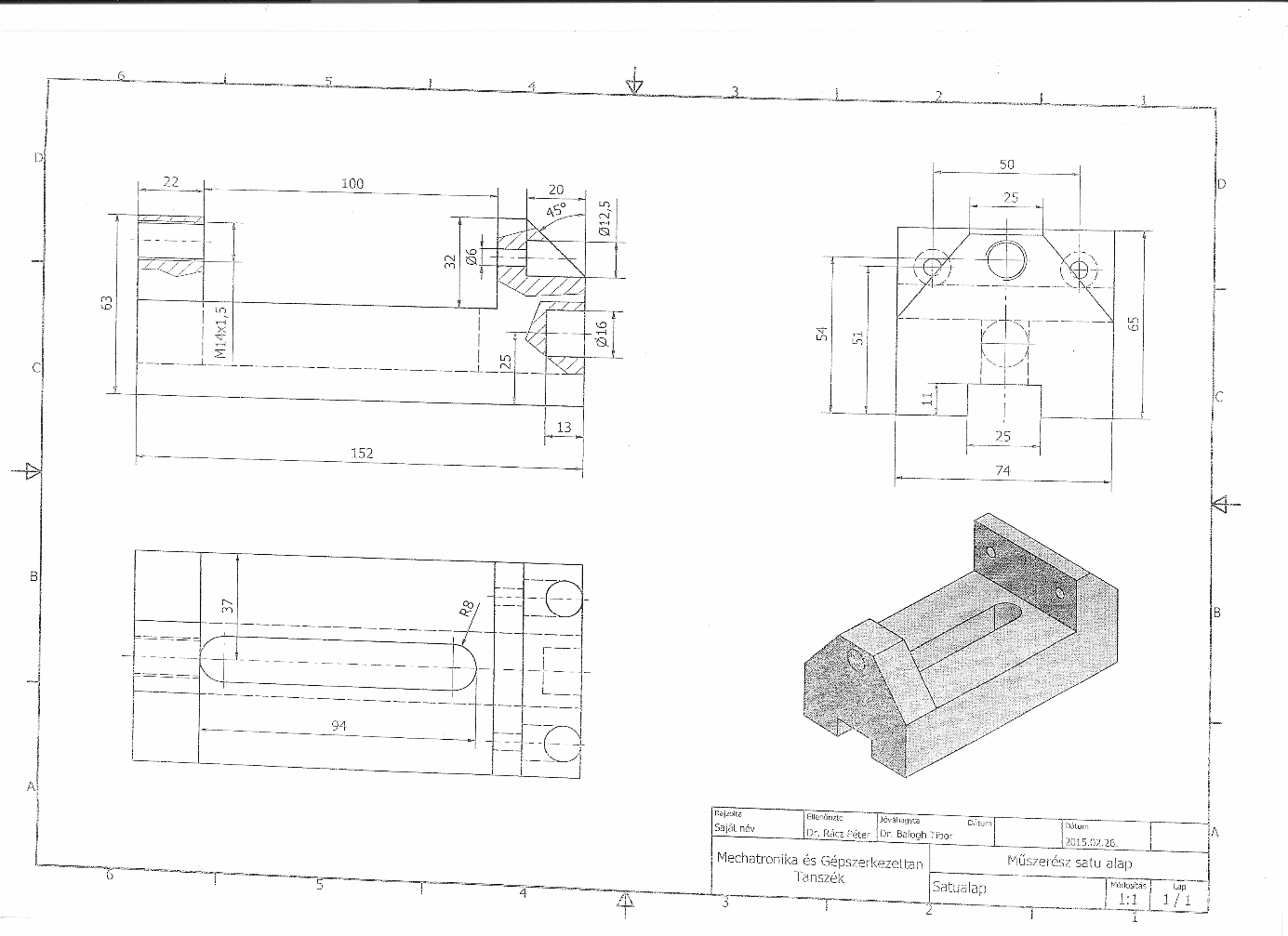 10. Gyakorlat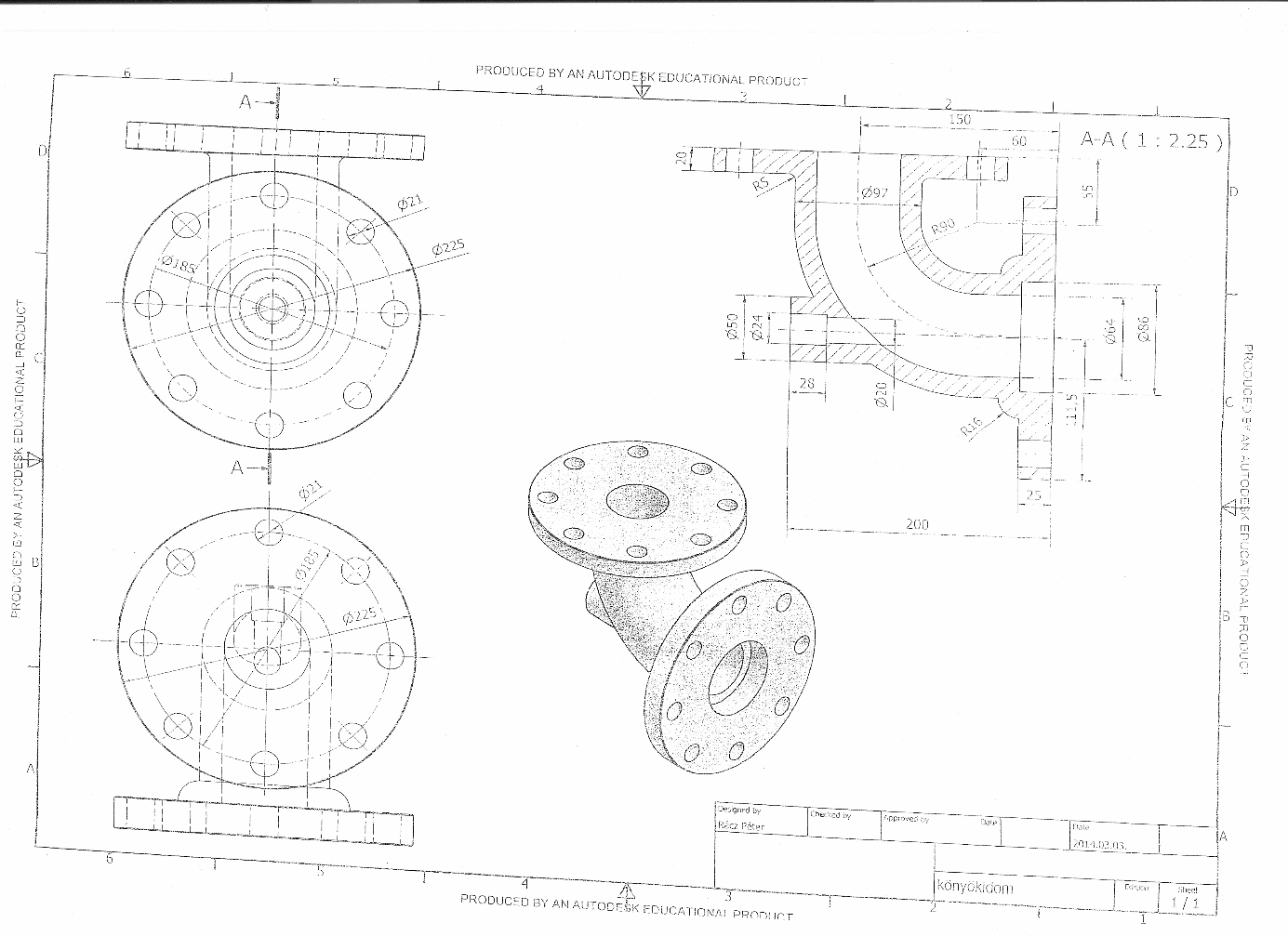 11. Gyakorlat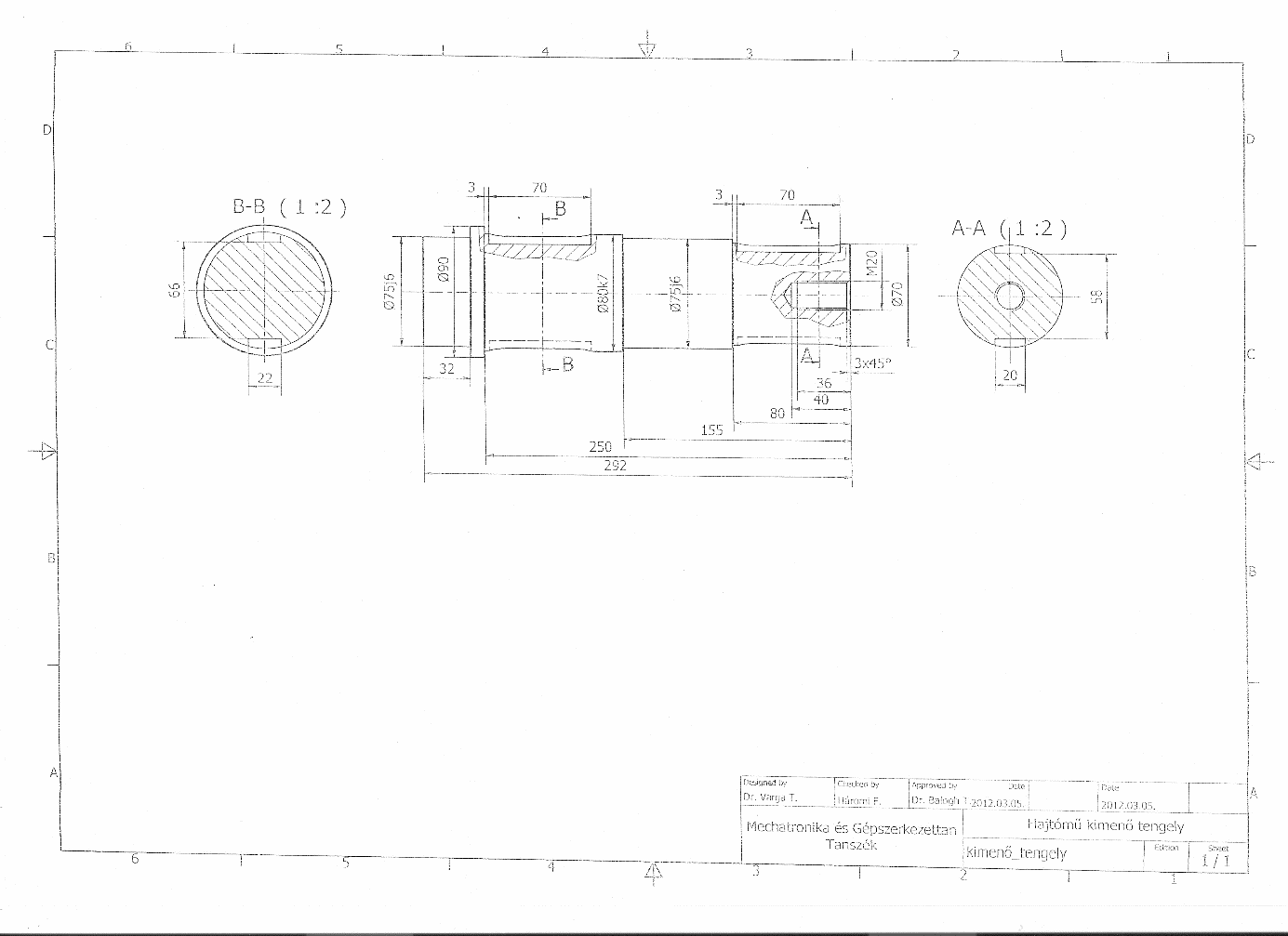 